Summer Term 1 Week 5:                                                                           Maths Task 2: Make your own clock to tell the timeYou can use the template below, draw it with chalk in your garden or make it with hula hoops and sticks in your garden! Make sure you stick or write the numbers in the right direction.Make sure you keep the clock for tomorrow’s lesson!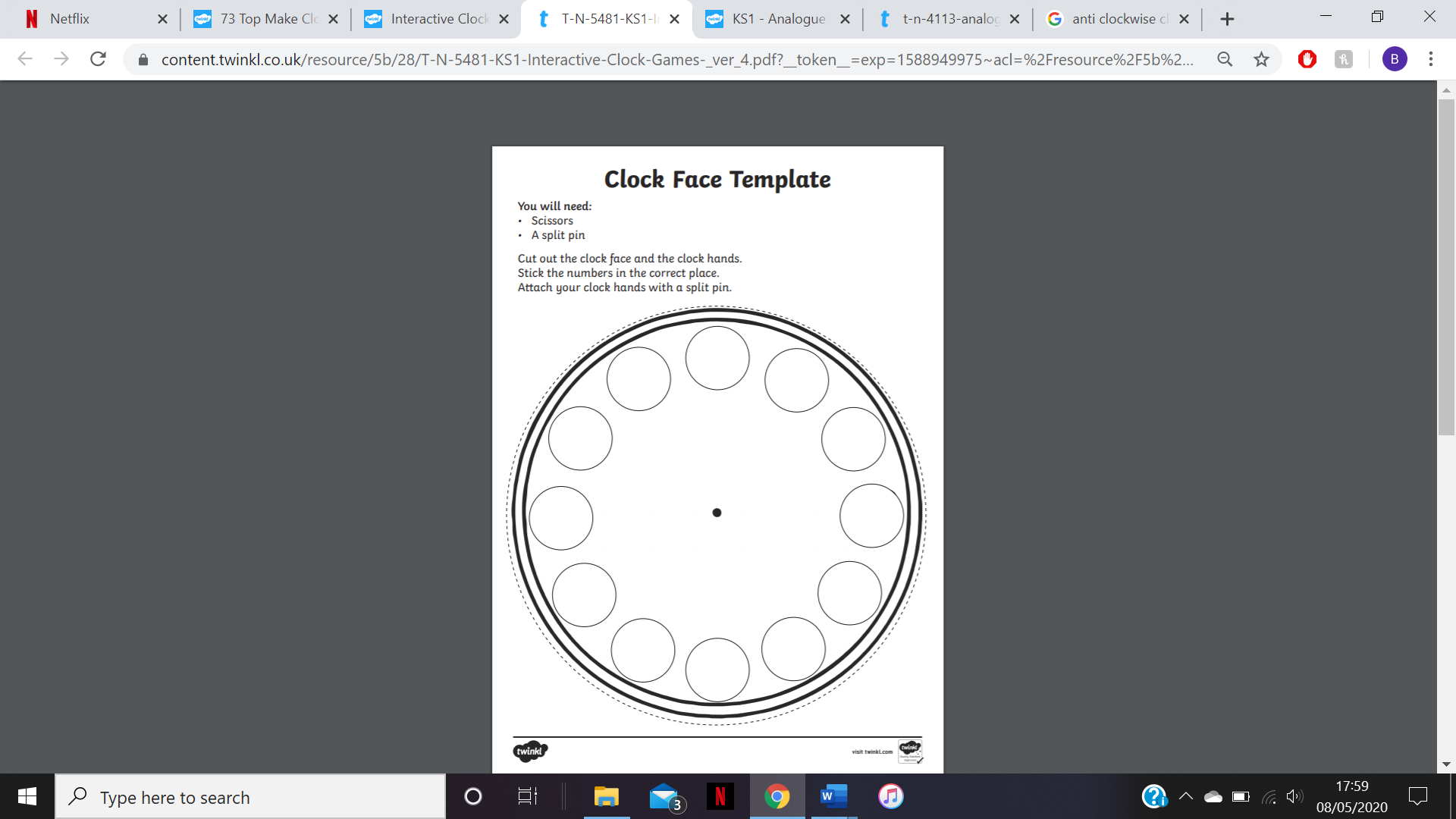 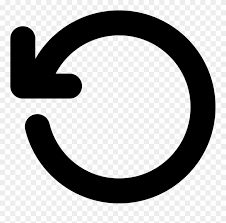 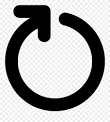 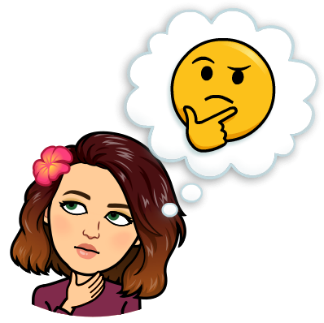 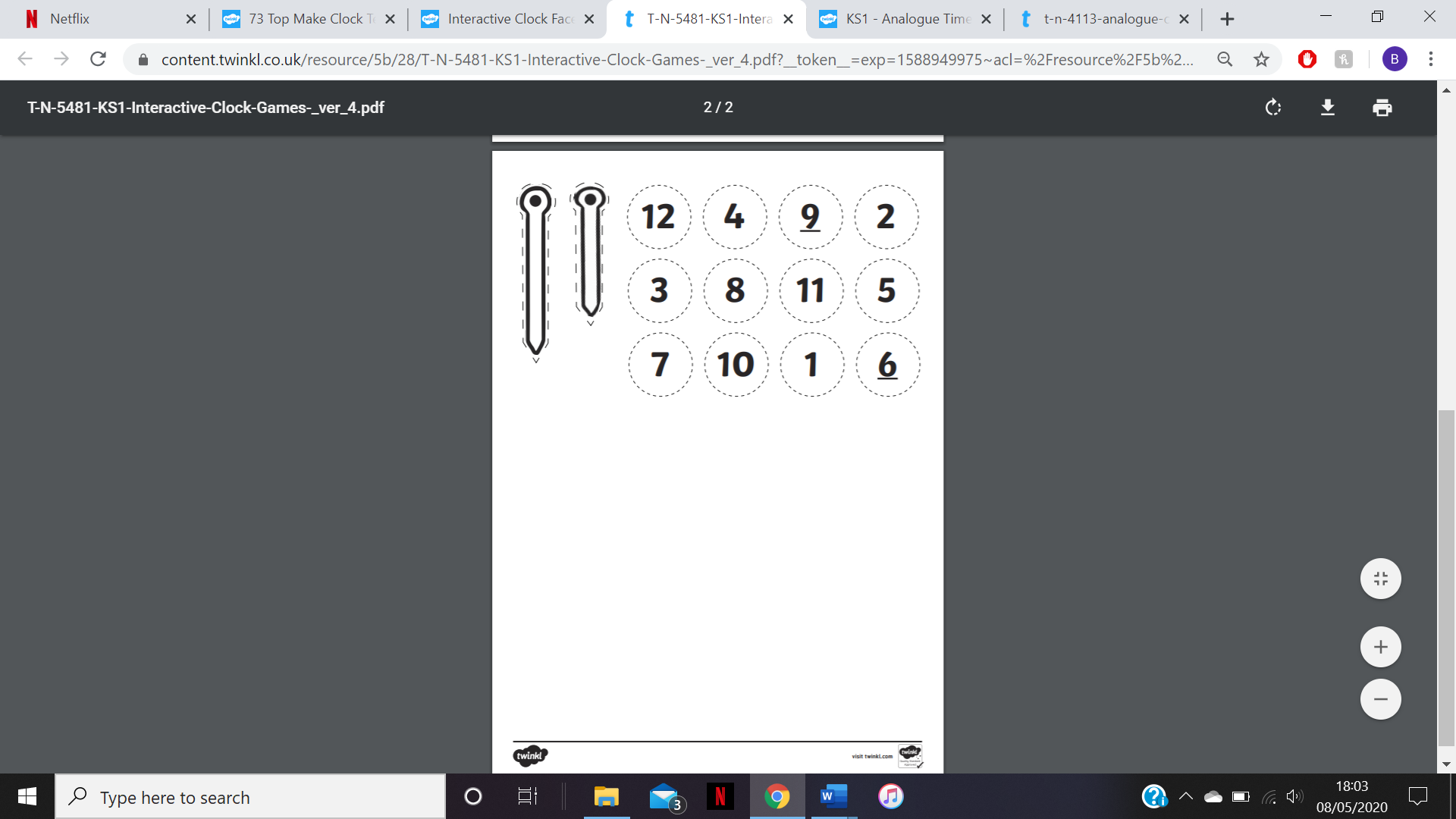 Cut these points out and place them around the clock! Check with an adult if you are unsure.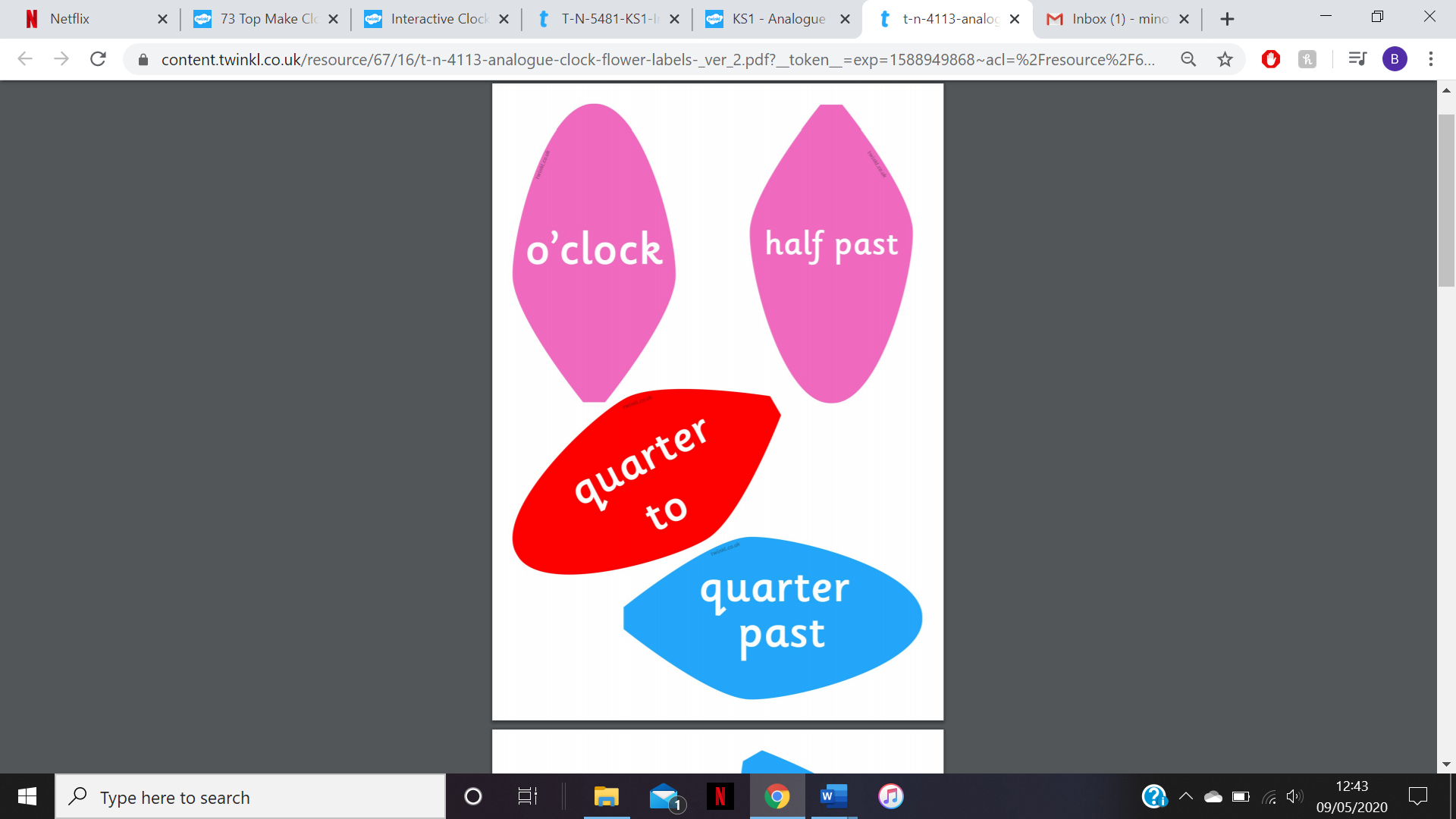 Challenge!Can you place the correct 5-minute intervals around the clock?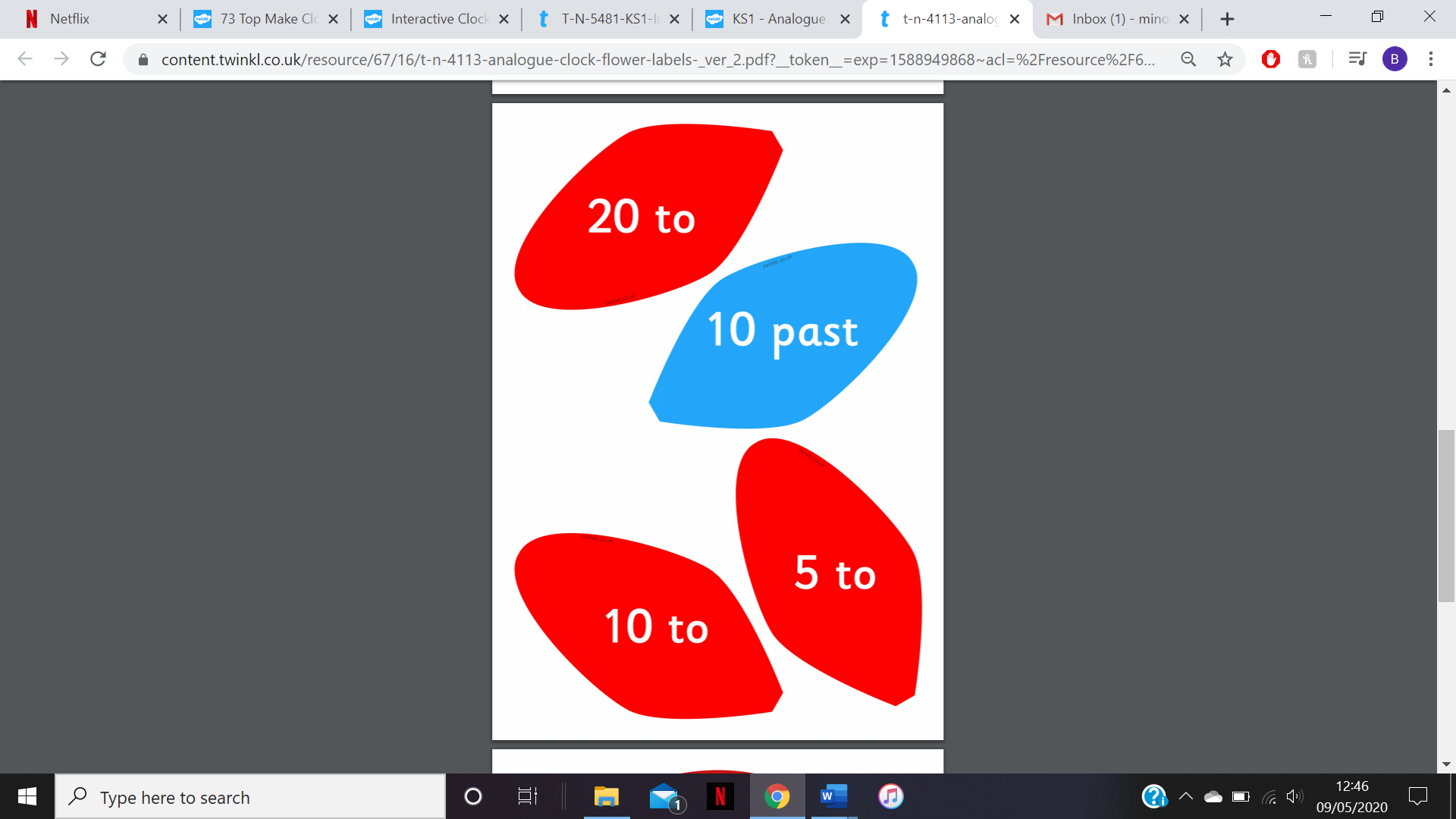 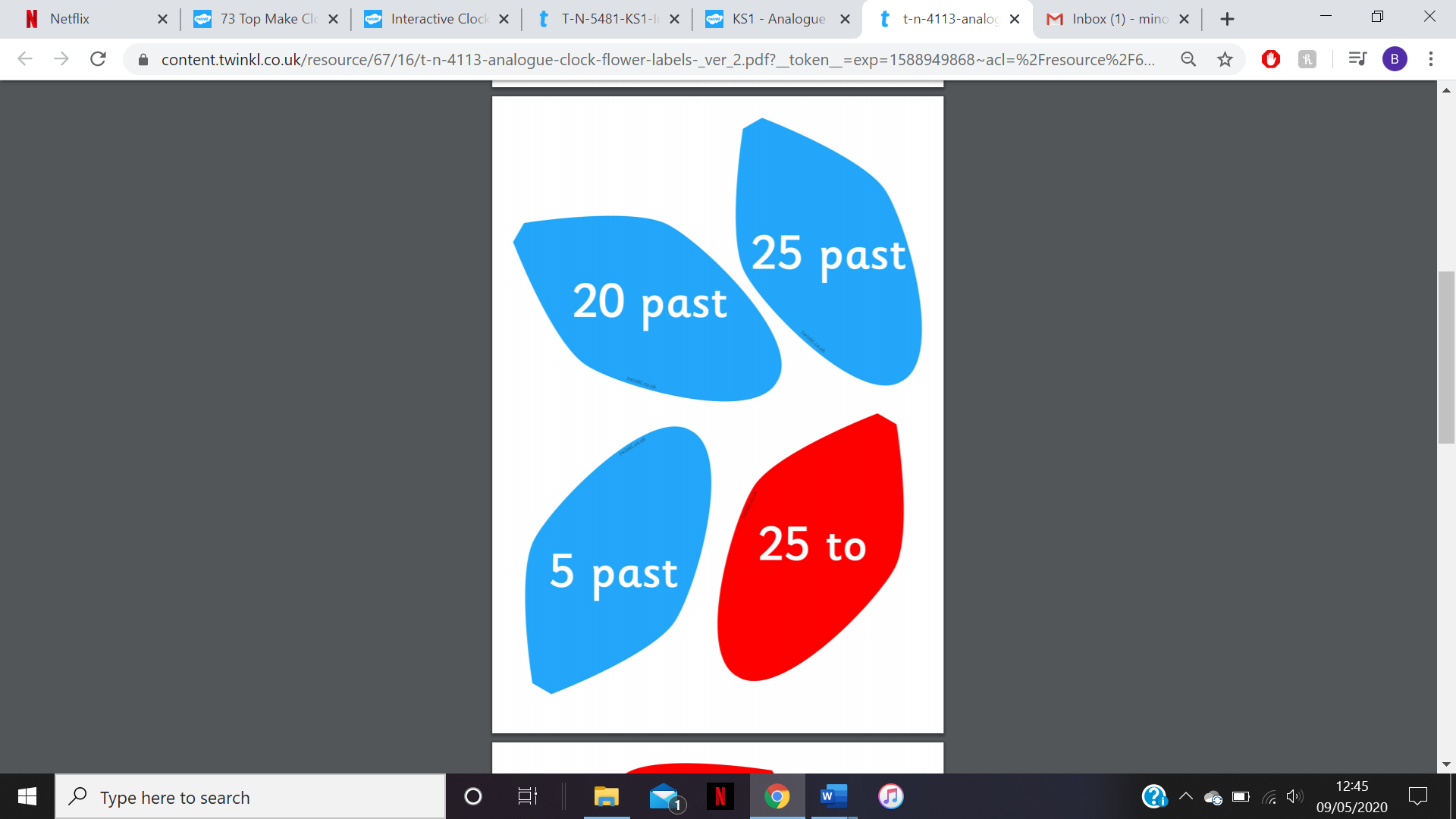 Maths Task 2: Show me the time on your clock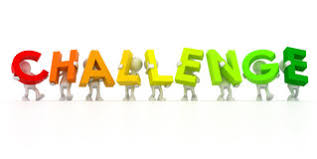 4 o’ clock                                                                            Half past 7                                                                         25 past 4Quarter past 9                                                                   20 to 10Quarter to 11                                                                     5 to 212 o’clock                                                                           10 past 8Half past 6Quarter past 3Quarter to 1If you would like to show your teacher, email them some photos!Keep up the hard work Year 2, you’re doing a great job!